NAME:ELEMENTARY SCHOOL IVANA ZAJCATOWN:RIJEKACOUNTRY: CROATIAWe represent a book club in an elementary school from Croatia.In the International school library month we have participated in the Bookmark exchange project by post.In the project, held during October and November, 25 students participated in order to make bookmarks with the motives of their hometown as well as the motives of their land, led by their mentors Ksenija Fak  and their librarian named Koraljka Mahulja-Pejčić.25 stundents participated in total. The bookmarks made by the students represented the motives of our city and our country. We are also eager to present our hometown, as well as our landmarks and our love regardin book reading.The students were very creative and happy that they could participate in an international project in order forward their work to India and America. We are happy to recieve news from around the globe.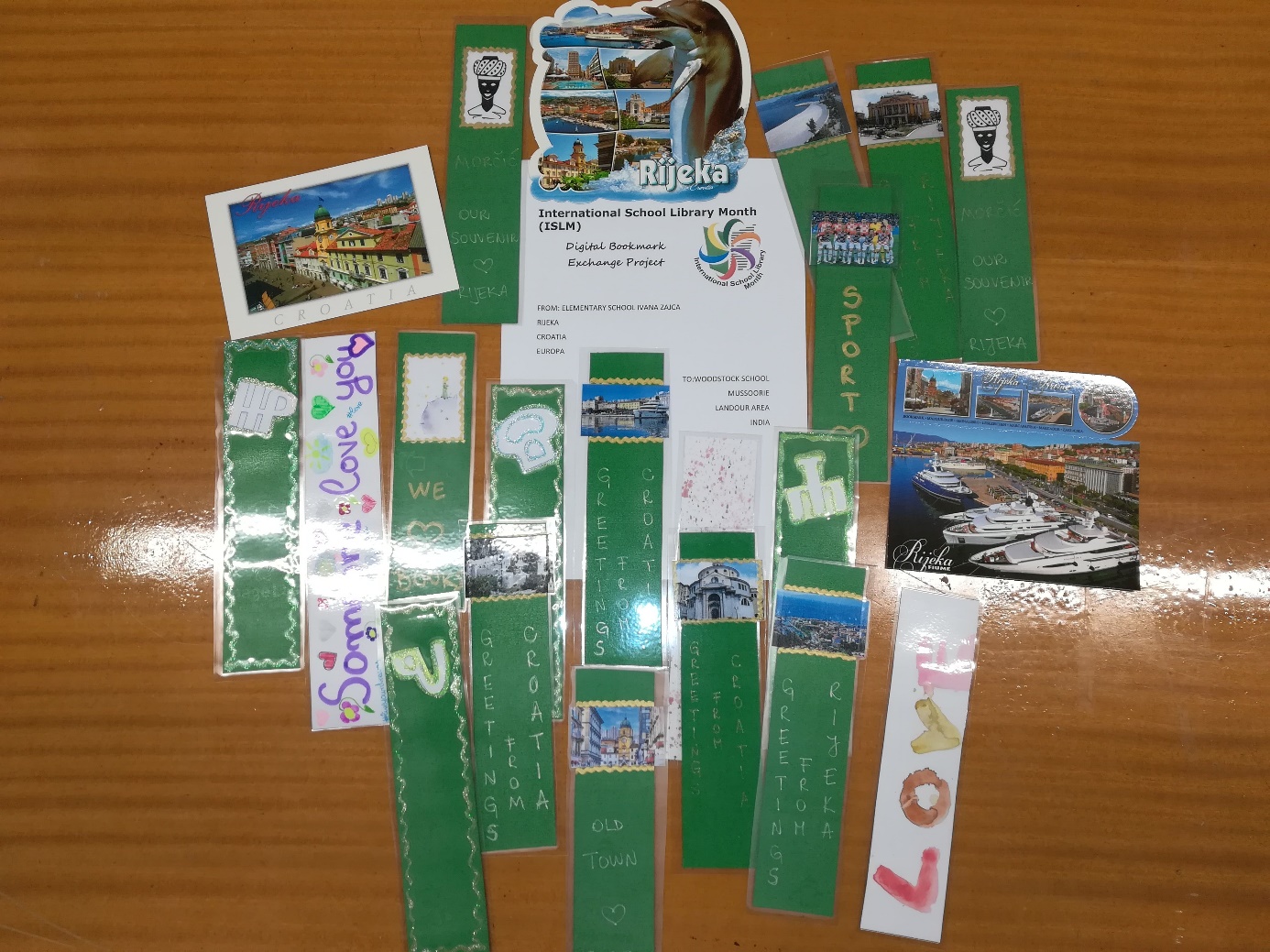 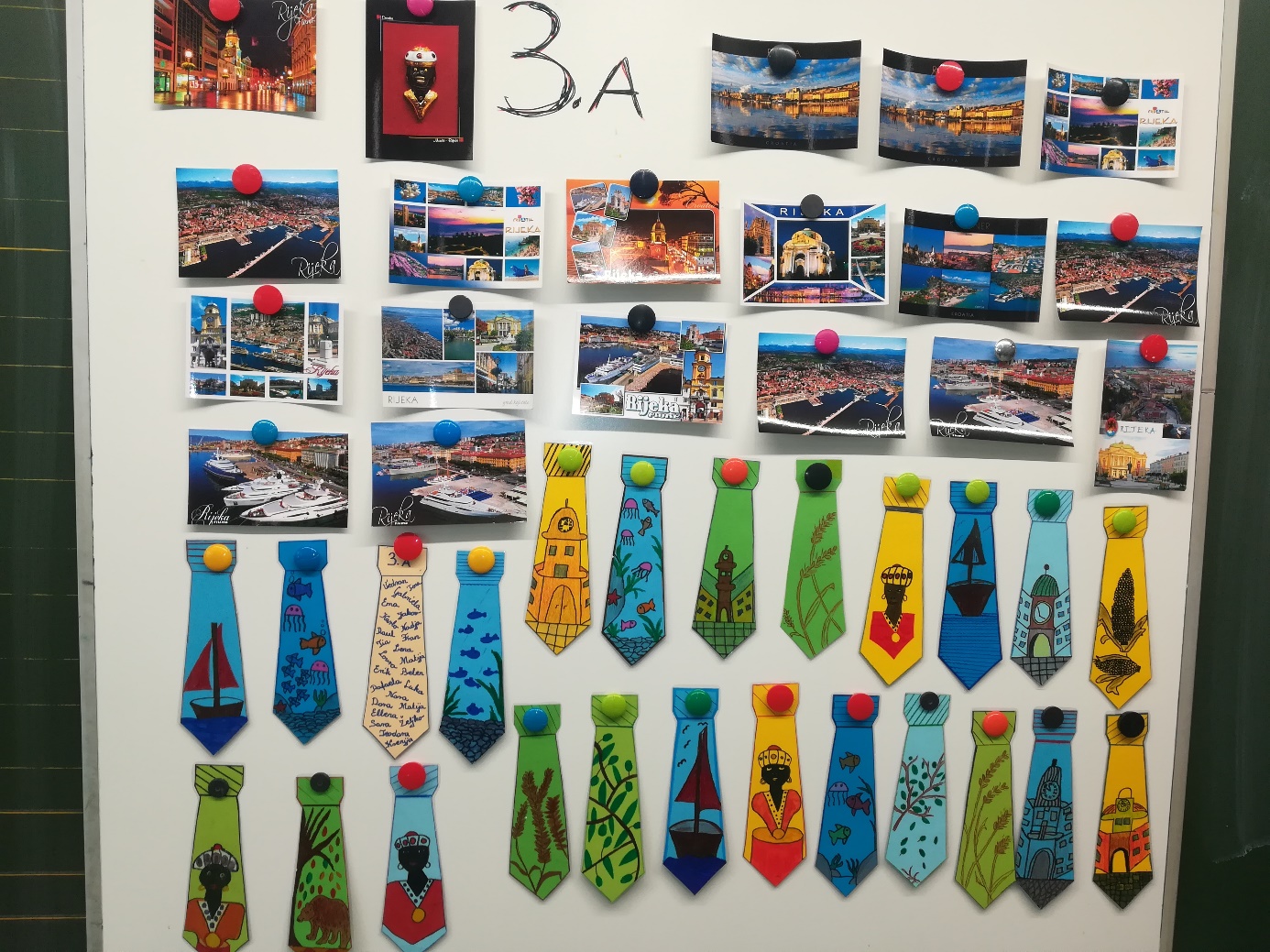 